SAMPLE QUESTIONSGeneral QuestionQuestion 01 (TF)Question 02 (MC)Question 03 (MC)Question 02 (MC)25 is an odd number25 is an odd number25 is an odd numberTFDefault mark:Default mark:Default mark:1AnswersFeedbackGradeTrue100False0General feedback:Tags:Set grade '100' to the correct answer.Set grade '100' to the correct answer.Set grade '100' to the correct answer. Kuala Lumpur is located in _______ Kuala Lumpur is located in _______ Kuala Lumpur is located in _______MCDefault mark:Default mark:Default mark:1Shuffle the choices?Shuffle the choices?Shuffle the choices?YesNumber the choices?Number the choices?Number the choices?APenalty for each incorrect try:Penalty for each incorrect try:Penalty for each incorrect try:33.3#AnswersFeedbackGradeMalaysia100Japan0Australia0India00General feedback:For any correct response:Your answer is correct.For any incorrect response:Your answer is incorrect.Hint 1:Show the number of correct responses (Hint 1):NoClear incorrect responses (Hint 1):NoTags:Allows the selection of a single or multiple responses from a pre-defined list. (MC/MA)Allows the selection of a single or multiple responses from a pre-defined list. (MC/MA)Allows the selection of a single or multiple responses from a pre-defined list. (MC/MA)34 + 434 + 434 + 4MCDefault mark:Default mark:Default mark:1Shuffle the choices?Shuffle the choices?Shuffle the choices?YesNumber the choices?Number the choices?Number the choices?APenalty for each incorrect try:Penalty for each incorrect try:Penalty for each incorrect try:33.3#AnswersFeedbackGrade381002902502100General feedback:For any correct response:Your answer is correct.For any incorrect response:Your answer is incorrect.Hint 1:Show the number of correct responses (Hint 1):NoClear incorrect responses (Hint 1):NoTags:Allows the selection of a single or multiple responses from a pre-defined list. (MC/MA)Allows the selection of a single or multiple responses from a pre-defined list. (MC/MA)Allows the selection of a single or multiple responses from a pre-defined list. (MC/MA) The picture below is flag for ______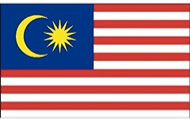  The picture below is flag for ______ The picture below is flag for ______MCDefault mark:Default mark:Default mark:1Shuffle the choices?Shuffle the choices?Shuffle the choices?YesNumber the choices?Number the choices?Number the choices?APenalty for each incorrect try:Penalty for each incorrect try:Penalty for each incorrect try:33.3#AnswersFeedbackGradeMalaysia100Japan0Australia0India00General feedback:For any correct response:Your answer is correct.For any incorrect response:Your answer is incorrect.Hint 1:Show the number of correct responses (Hint 1):NoClear incorrect responses (Hint 1):NoTags:Allows the selection of a single or multiple responses from a pre-defined list. (MC/MA)Allows the selection of a single or multiple responses from a pre-defined list. (MC/MA)Allows the selection of a single or multiple responses from a pre-defined list. (MC/MA)